Miss. Tejashree Suresh PhatakPhD- Pursuing, University of Mumbai, Vivekanand Education Society's Institute of Technology M.E. Electronics & Telecommunication, University of Mumbai. 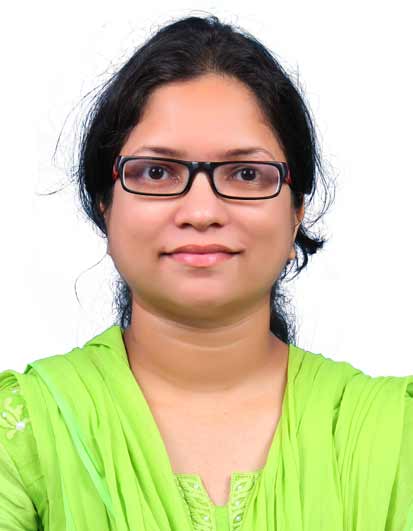 B.E. Electronics & Telecommunications, University of MumbaiResidence		: 1001, Shubhachintan CHS, Nahur East, Mumbai               400042EmailId		: tejashree.phatak@mctrgit.ac.inCell No		:8692892372_______________________________________________________________________________Designation		: Assistant Professor in Electronics & Telecommunication Department.Experience		: Educational:  6 Months Industry: 2 yearsResearch Fellow : 4 YearDate of Joining	:18/07/2016____________________________________________________________________________________Areas of Interest	: Artificial Intelligent and Machine learning Publications            :   International Journals		: 02Tejashree S. Phatak, J. Nair, S. Prasanna Ram, and B. J. Roy, ‘Evaluation of Neutron Cross-Section Data Using Gaussian Mixture Model and Digital Filter’, Nuclear Science and Engineering, Taylor & Francis,pp. 1–24., 2023. Tejashree S. Phatak, J. Nair, S. Prasanna Ram, B. J. Roy, and G. Mohanto, Regression analysis of experimental reaction cross-section data of 241Am(n, 2n)240Am,European Physics Journal Web of Conferences, vol. 284, 05 2023. International Conferences              : 03Tejashree S. Phatak, J. Nair, S. P. Ram, B. J. Roy and G. Mohanto, ”Non-Linear Unscented Transformation Techniques for Error Estimation of HPGe Detector Efficiency,” 2022 5th International Conference on Advances in Science and Technology (ICAST), Mumbai, India, 2022, pp. 647-653, doi: 10.1109/ICAST55766. 2022.10039524 Tejashree S. Phatak, J. Nair, S. Prasanna Ram, B. Roy, and G. Mohanto, Evaluation of Neutron Cross-Section Data of 241Am(n, 2n) 240Am Reaction Using Gaussian Process Concept, 09 2023, pp. 613625.Tejashree S. Phatak  and S. D. Sawarkar, "Enhancing QoS of Wireless Sensor Network by detection of faulty sensor node," 2016 International Conference on Computing, Analytics and Security Trends (CAST), Pune, India, 2016, pp. 100-105, doi: 10.1109/CAST.2016.7914948.Others:Nptel swayam course :Regression AnalysisIntroduction to machine learningArtificial intelligence: Search method for problem solving. Nptel Workshop: Data visualization with RWorkshop on Machine learning and Deep learning